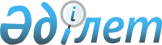 Қазақстан Республикасы Үкіметінің 1997 жылғы 19 қарашадағы N 1608 қаулысына өзгеріс енгізу туралы
					
			Күшін жойған
			
			
		
					Қазақстан Республикасы Үкіметінің ҚАУЛЫСЫ 1998 жылғы 16 қыркүйек N 891. Күші жойылды - ҚРҮ-нің 1999.03.05. N 206 қаулысымен. ~P990206



          Қазақстан Республикасының Үкіметі ҚАУЛЫ ЕТЕДІ:




          "Қазақстан Республикасы Ауыл шаруашылығы министрлігінің мәселелері" 
туралы Қазақстан Республикасы Үкіметінің 1997 жылғы 19 қарашадағы N 1608 
 
 P971608_ 
  қаулысына мынадай өзгеріс енгізілсін:




          көрсетілген қаулыға "Қазақстан Республикасының ауыл шаруашылығы 
министрлігінің құрылымы" деген қосымша қосымшаға сәйкес жаға редакцияда 
жазылсын.





     Қазақстан Республикасының
         Премьер-Министрі

                                              Қазақстан Республикасы



                                              Үкіметінің 1998 жылғы 
                                              16 қыркүйектегі
                                              N 891 қаулысына
                                                    қосымша











                        Қазақстан Республикасы Ауыл шаруашылығы министрлігінің




                              ҚҰРЫЛЫМЫ
     
     Стратегиялық жоспарлау және
     реформалар жөніндегі департаменті
     
     Қаржы департаменті
     
     Маркетинг және аграрлық
     саясат департаменті
     
     Ұйымдастыруды қамтамасыз ету
     және бақылау басқармасы
     
     Заң қызметі (бөлім)
     
     Мал дәрігерлігі комитеті
     (заңды тұлға құқығында)
     
     Орман, балық және аңшылық шаруашылығы
     комитеті(заңды тұлға құқығында)
     
     Жер ресурстарын басқару жөніндегі
     комитет (заңды тұлға құқығында)
     
     Су ресурстары жөніндегі комитет
     (заңды тұлға құқығында)
 
      
      


					© 2012. Қазақстан Республикасы Әділет министрлігінің «Қазақстан Республикасының Заңнама және құқықтық ақпарат институты» ШЖҚ РМК
				